Varje tränare fixar domare till sina hemma matcher.Domarutrustning finns att låna. Domartröja ska bäras av alla domare. Se till att tröjan har så avvikande färg från lagens. Viktigt att domaren visar auktoritet och är opartisk. Domaren bör ha en undervisande roll..Varje match ska ledas av en domare. Domarens domslut är helt avgörande. Domare har rätt att varna eller visa ut spelare för brott mot reglerna. Om det finns linjemän är dessa underställda domaren och ska hjälpa domaren att avgöra när bollen passerat planens sid- eller mållinjen. Vid dessa tillfällen gäller att hela bollen ska vara över linjen.Domare ska tillåta lagen en halvtidspaus med 5 minBenskydd är obligatoriskt i samtliga åldersgrupper. Inga smycken eller örhängen. Prata med tränarna om detta så få de se till att smycken plockas av. Tröjan i byxorna, strumporna utanpå benskydden osv.Före varje match ska samtliga spelare informeras om att olämpligt språkbruk inte tolereras. Brott mot denna regel bestraffas med utvisning eller spelarbyte.Varje lag får ha fritt antal spelare, varav en målvakt och 6 utespelare samtidigt på planen. Byte av spelare får ske under hela matchen. Tävlingsbestämmelserna tillåter flygande byten. Samtliga spelare får byta plats med målvakten. Antalet byten är obegränsat, vilket innebär att utbytt spelare får återinträda i spelet.Vid frispark ska motspelarna befinna sig minst  från bollen om de inte står på egen mållinje mellan målstolparna.Frispark vid skyddshands utdöms endast i B-ungdom.Fritt utspel från målvakt gäller. Se regelverk för Robertsfors kommunserie.Tillbakaspel till egen målvakt där en spelare avsiktligt spelar bollen till egen målvakt och denna tar bollen med händerna är tillåtet. Ingen offside tillämpas i 7-manna fotboll. Straffspark läggs 9m från mållinjen.Inga straffsparkar döms i Robertsfors kommunserier. Istället blir det indirekt frispark där regelbrottet inträffade.Viktigt!Hör med tränarna innan hur man gör vid t.ex. varningar, utvisningar vid t.ex. svordomar innan match. Matchtider. Straffar om inte straffområdet är utmärkt. Hur länge spelar de? Inspark/utspark? Inkast, göra om? Byten? Avstånd? Det kan vara olika i olika serier.REGEL 15 Sunt förnuft!!!!!  Domarens viktigaste uppgift är att skipa rättvisa.Regelverk för Robertsfors Kommunserie säsongen 2007Tränarna bör gå igenom regelverket och Rent spel- medföräldrar och anhöriga innan serierna startar. Utrustning:Benskydd är obligatoriskt i samtliga åldersklasser. Skruvdobbar får inte användas i 7-manna serierna, endast fasta dobbar. Lagledarna är ansvariga. Föreningarna anger tröjfärger i slutgiltig anmälan av deltagande lag. Om både hemma- och bortalag- har samma tröjfärg, ska hemmalaget använda västar i avvikande färger. Eventuella linjedomare bör använda väst i avvikande färg, för att märkas tydligt för både publik och spelare. Hemmalag ansvarar för matchboll, samt 5 träningsbollar för gästande lag finns tillgängliga för gästande lagHemmalag i  E-, D- och C-ungdom bjuder gästande lags spelare på en enkel macka med dryck efter match.Varje lag håller med egen dricka före och under match.Ramar:I E-ungdom får matcher avgöras som 5-manna fotboll, om inte ett av lagen kan få ihop 7  spelare. Motståndarens lagledare måste dock förvarnas i god tid.Spelregler:E- och D-ungdom gäller fritt utspel från målvakt ut-, inspark eller utkast. Motståndarlaget backar hem till mittlinjen så möjlighet ges att få igång spelet på ett ärligt sätt.	t,Vid felaktigt inkast, hörna, frispark o. dyl. bör spelaren få en chans till att göra om, efter instruktion av domare. Gör han återigen fel går bollen till motståndarna.C-ungdom spelar med vanliga reglerDispenser:Föreningar som har svårt att få ihop lag kan använda sig av max . överåriga spelare per match (max 1 år äldre) De ska dock vara märkta på något sätt, ex armbindel, och måste i god tid före match meddelas motståndarlaget.Uppträdande:Före varje match skall samtliga spelare informeras om att olämpligt språkbruk inte tolereras. Brott mot denna regel kan rendera utvisning eller spelarbyte.Domartröja eller annan lämplig avvikande tröja skall bäras av domarna i samtliga serier. Det bör också betonas att det är viktigt att de personer som dömer visar auktoritet och är opartiska. Domaren bör ha en undervisande roll.                                             Domaren är viktig. Vi sysslar med ungdomar som är känsliga för att rättvisa skipas.Tränarna bör begränsa sitt område till avbytarbänk.Tränarna bör också ansvara för att föräldrar och anhöriga uppträder kontrollerat samt ge fullmakt åt domarna att avvisa de som stör från idrottsplatsen. Domarens auktoritet inför barnen får ej undergrävas av vare sig tränare eller anhöriga.Administration:	IK Klintarna	Christer Nilsson	0934-430 15, 070-666 63 93	E-serien	Nysätra IF	Henry Rahm	0934-24014	D-serien	Inga lag i Robertsfors kommunserie	                                                               C-serienAdministratören ansvarar för:Tar emot anmälningar som ska innehålla lagnamn tröjfärg namn och adress på lagledare.Upprättar spelschema för sin åldersgrupp (kontrollerar att hemma och borta matcher är jämnt fördelade mellan lagen)Upprättar lista med namn och telefon nr. på lagledare.Skickar ut spelschema till resp. lagledare.Resultatredovisning där sådan efterfrågas.Serietider:	Plaketter:Våromgången bör starta senast vecka 22	Joakim Nyberg sammanställer plakettinköp senast den 14 juni.Sommaruppehåll vecka 27 - vecka 31	Höstomgången bör starta senast vecka 32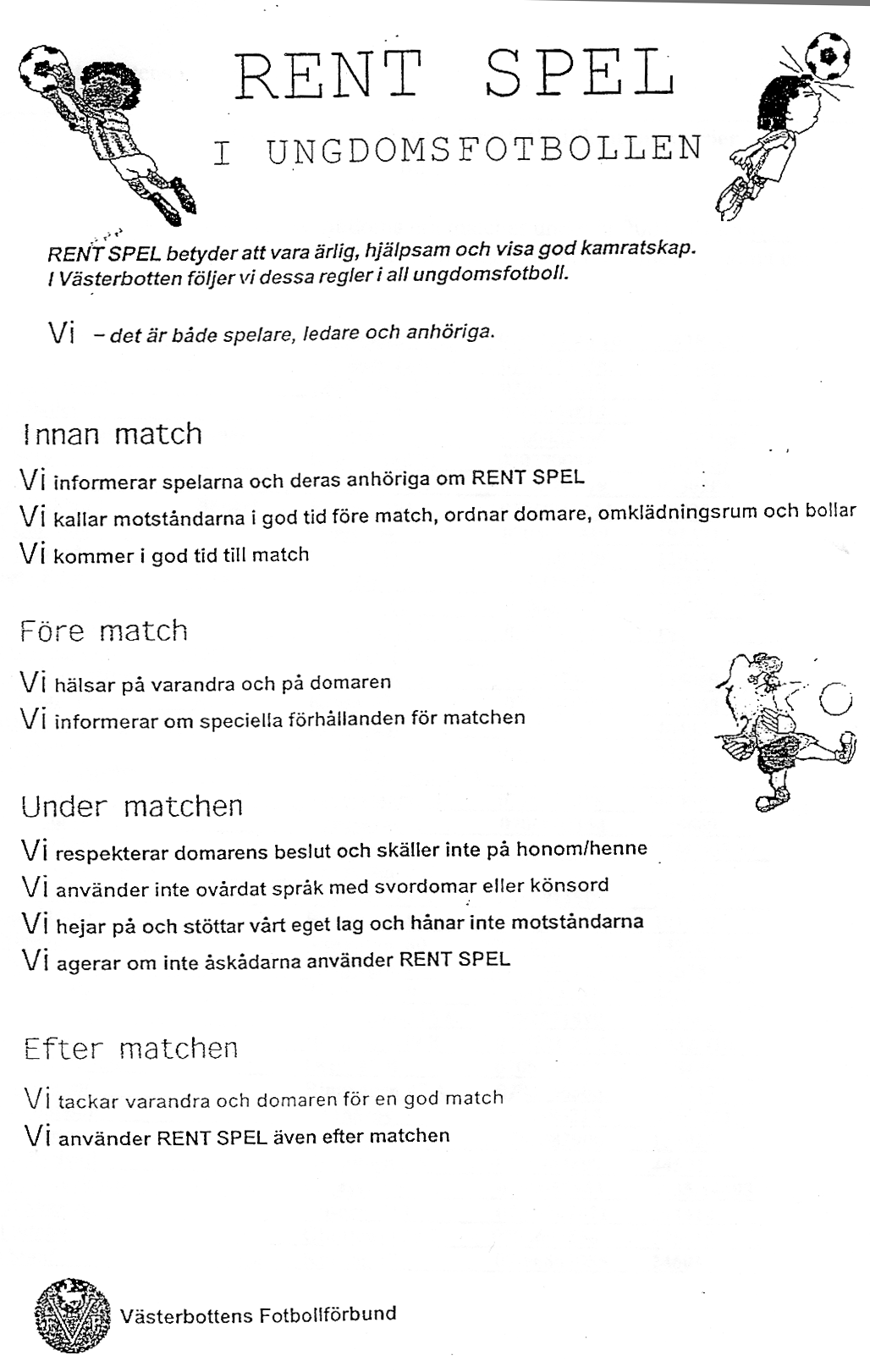 ÅldersgruppFöddaSpelareMatchtidBollRek. PlanstorlekE-ungdom01/0072 x 20 min348 x D-ungdom99/9872 x 25 min354 x C-ungdom97/9672 x 30 min460 x 